PRIMARY PURPOSEProviding comprehensive and evidence-based eating disorder services within the specialist outpatient Child and Adolescent Eating Disorder Service Acting as an integral part of the multidisciplinary health care team  providing a clinical service to patients/clients of the Northern NSW Local Health District (NNSWLHD) and their families Utiliisng extensive specialist knowledge  and advanced clinical reasoning skills in the treatment of eating disorders.  Providing clinical leadership and supervision to NNSWLHD clinicians, and other relevant stakeholders relating to eating disorders. COVID-19 VACCINATION COMPLIANCYThe Public Health (COVID-19 Vaccination of Health Care Workers) Order 2021 commenced on 26 August 2021.  The Order establishes mandatory requirements for health staff and persons working in health settings to be vaccinated with a COVID-19 vaccine.  Mandatory COVID-19 vaccination will now be required for all NSW Health staff.ESSENTIAL REQUIREMENTSBachelor of Occupational Therapy registered with AHPRA or relevant qualification in Social Work with eligibility for membership to Australian Association of Social Workers.To be appointed as a Level 3 Health professional evidence must be provided of three years' clinical experience and demonstrated experience of extensive specialist knowledge or a high level of broad generalist knowledge within the discipline as defined by the award definitions of a level 3 practitioner.OR Registered with AHPRA and full registration with the Psychology Board of AustraliaOR Registered Nurse with the Nursing and Midwifery Board of Australia with post registration qualifications relevant to the position, with a minimum of at least 3 years full time equivalent experience in the management of clients with mental health conditions, particularly in working with clients with eating disorders and their families.Valid unrestricted driver’s license for use in NSW/AustraliaValid NSW Employee Working with Children CheckResponsibilities under WHS - Non-Supervisor
You must take all reasonable care for yourself and others and comply with any reasonable instruction, policies and procedures relating to work health safety and wellbeing.KEY ACCOUNTABILITIESProvide high level integrated care and specialist advice to patients/clients their families/carers and other health care professionals in accordance with NNSWLHD guidelines and evidence based, best practice knowledge to ensure optimal client outcomes. Apply higher level knowledge and experience in child and adolescent eating disorders to provide assessment, develop treatment plans and provide psychological interventions to children and adolescents and their families with eating disorders including family, group, and individual treatment modalities to optimize client outcomes Consult and confer with NNSWLHD staff, including participating in complex case conferences, in order to ensure that the needs of clients and families are understood and a coordinated approach is undertaken in relation to treatment and follow-upProvide safe, clinically accountable person centered care utilising the principles of Trauma Informed Care and Recovery to ensure optimal outcomes for clients/patients.Engage in quality improvement activities and service evaluation as appropriate to achieve continuous high quality service provision.Work collaboratively with the multidisciplinary team in planning, implementation and evaluation of care provision to ensure that the Eating Disorder Service meets its identified objectives within the required timeframes.KEY CHALLENGESManaging time and prioritising the clinical workload within finite resources, to ensure the delivery of optimum standards of practice that meet patient needs and expectations.Contributing, in an environment of constant change and increased reliance on information technology, to improving the ways in which members of the health care team work together to provide treatment, care and support.Working with at risk, vulnerable and distressed clients, families and carers.KEY RELATIONSHIPSSELECTION CRITERIARelevant qualification in Bachelor of Occupational Therapy registered with AHPRA or relevant qualification in Social Work with eligibility for membership to Australian Association of Social Workers; OR Registered with AHPRA and full registration with the Psychology Board of Australia; OR Registered Nurse registered with the Nursing and Midwifery Board of Australia with a post graduate qualification and with a minimum of at least 3 years full time equivalent experience in the clinical specialty (mental health).Demonstrated clinical experience in the provision of assessment and treatment services in a Child and Adolescent Mental Health setting.Demonstrated ability to deliver a variety of evidence-based therapy models for treatment of patients and their families experiencing eating disorders, including trauma informed care; skill in working with adults, young people, families and groups and the ability to liaise and consult with health, education, and welfare professionals involved in the management of clients and families.Knowledge of the assessment, diagnosis and treatment of people with eating disorders using evidence based interventions.  In particular, demonstrated knowledge and experience in the use of FBT (Family Based Treatment) and CBT-E.Understanding and commitment to the NSW Service Plan for People with Eating Disorders (NSW Health).Demonstrated ability to utilise problem solving skills and a multidisciplinary team approach in the planning, delivery and coordination of patient careDemonstrated effective communication through the use of information technology, written, verbal and interpersonal skills with the ability to identify key messages, issues and concerns when communicating with others.Demonstrated knowledge of the NSW Mental Health Act, the NSW Mental Health Competence Standards and National Practice Standards for Mental Health Workforce. Ability to work in sites across the Local Health District as required or directed with a valid unrestricted drivers license for use in NSW and willingness to travel in the course of employment.OTHER REQUIREMENTSProfessional Behaviour and CommunicationAll employees are required to achieve, uphold and model a high standard of professional behaviour and communication.Any conduct on your part, whether during or outside business hours, which has the capacity to affect or damage the professional reputation of NSW Health, or your ability to uphold that reputation or image,could lead to disciplinary action, including dismissalAppropriate professional behaviour incorporates all levels of interpersonal behaviour, including formal and informal communication with colleagues, patients and carersAll employees are responsible for:Complying with all current NSW Health and NNSWLHD policies, including the NSW Health Code of ConductComplying with profession-specific Code of Ethics/Code of Professional Conduct and Scope of PracticeWorkplace CultureYour workplace behaviours and practices are expected to:Proactively contribute to a positive, productive and safe workplace cultureAdhere to the CORE values of Collaboration, Openness, Respect and Empowerment identified in the NSW Health Workplace Culture FrameworkPrivacyAll employees are expected to comply with personal information protection principles and health privacy principles as per the NSW Health Privacy Manual for Health Information, NSW Health and NNSWLHD privacy policies and procedures, and relevant legislation:Privacy and Personal Information Protection Act 1998 (NSW)Health Records and Information Privacy Act 2002 (NSW)PerformanceAll employees will:Have a performance agreement with their manager, linking individual performance objectives and role requirements to corporate objectivesParticipate in an annual performance appraisalBe responsible, with the support of their managers, for proactively developing their own performance to meet expectations and achieve objectivesActively contribute to their performance management by having open and honest conversations with managers and colleagues and providing and receiving constructive feedbackQuality ImprovementNNSWLHD complies with the National Safety and Quality Health Service Standards. All employees are expected to:Be aware of and comply with their responsibilities under the StandardsActively participate in quality improvement initiatives within their teamsParticipate in organisation-wide quality improvement activities as requiredWorkplace Health & SafetyAll employees have responsibilities under the Workplace Health & Safety Act of 2011. Signing this Position Description confirms you understand the responsibilities relevant to your role.Risk ManagementAll employees are expected to notify into the incident management system any incidents and patient complaints which occur in your own area (both clinical and corporate incidents).All employees will:Identify and manage risks in your own area, and report risks to your manager which are beyond your capacity or authority to manage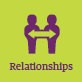 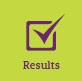 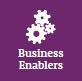 CAPABILITIES FOR THE ROLEThe NSW Public Sector Capability Framework applies to all NSW public sector employees. The Capability Framework is available via the Public Service Commission website.Capability SummaryBelow is the full list of capabilities and the level required for this role. The capabilities in bold are the focus capabilities for this role. Refer to the next section for further information about the focus capabilities.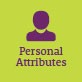 Display Resilience and Courage	AdeptAct with Integrity	AdeptManage Self	AdeptValue Diversity	IntermediateCommunicate Effectively	IntermediateCommit to Customer Service	IntermediateWork Collaboratively	FoundationalInfluence and Negotiate	IntermediateDeliver Results	IntermediatePlan and Prioritise	IntermediateDemonstrate Accountability	IntermediateFinance	FoundationalTechnology	IntermediateProcurement and Contract Management	Foundational Project Management	Foundational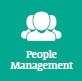 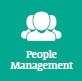 Personal Attributes Display Resilience and CourageAdept	 Be flexible, show initiative and respond quickly when situations changeGive frank and honest feedback/adviceListen when ideas are challenged, seek to understand the nature of the criticism and respond constructivelyRaise and work through challenging issues and seek alternativesKeep control of own emotions and stay calm under pressure and in challenging situationsPersonal AttributesManage SelfAdept	 Look for and take advantage of opportunities to learn new skills and develop strengthsShow commitment to achieving challenging goalsExamine and reflect on own performanceSeek and respond positively to constructive feedback and guidanceDemonstrate a high level of personal motivationRelationshipsCommunicate EffectivelyIntermediate	   Focus on key points and speak in 'Plain English'Clearly explain and present ideas and argumentsListen to others when they are speaking and ask appropriate, respectful questionsMonitor own and others' non-verbal cues and adapt where necessaryPrepare written material that is well structured and easy to follow by the intended audienceCommunicate routine technical information clearlyRelationshipsWork CollaborativelyFoundational	 Work as a supportive and co-operative team member, share information and acknowledge others' effortsRespond to others who need clarification or guidance on the jobStep in to help others when workloads are highKeep team and supervisor informed of work tasksResultsDeliver ResultsIntermediate	   Complete work tasks to agreed budgets, timeframes and standardsTake the initiative to progress and deliver own and team/unit workContribute to allocation of responsibilities and resources to ensure achievement of team/unit goalsSeek and apply specialist advice when requiredBusiness Enablers	Intermediate	 Apply computer applications that enable performance of more complex tasksTechnology	 Apply practical skills in the use of relevant technologyMake effective use of records, information and knowledge management functions and systemsUnderstand and comply with information and communications security and acceptable use policiesSupport the implementation of systems improvement initiatives and the introduction and roll-out of new technologiesPeople Management Manage and Develop PeopleIntermediate	   Ensure that roles and responsibilities are clearly communicatedCollaborate on the establishment of clear performance standards and deadlines in line with established performance development frameworksDevelop team capability and recognise and develop potential inpeopleBe constructive and build on strengths when giving feedbackIdentify and act on opportunities to provide coaching and mentoringRecognise performance issues that need to be addressed and work towards resolution of issues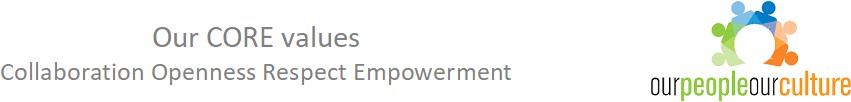 OrganisationNSW HealthLocal Health District / AgencyNorthern NSW Local Health DistrictPosition ClassificationClinical Nurse Specialist Gde 2, Occupational Therapist Lvl 3, Psychologist,Social Worker Lvl 3State AwardHealth and Community Employees Psychologists (State) Award NSW Health Service Health Professionals (State) AwardPublic Health System Nurses & Midwives (State) AwardCategoryMental Health, Drug & Alcohol | Mental Health ClinicianWebsitewww.nnswlhd.health.nsw.gov.au/WhoWhyCAMHS Service Manager Professional and operational leadership and management. NSW Eating Disorders CoordinatorImplementation of local NNSW LHD Eating Disorders Service and Workforce Development Plan. Provide guidance, direction and feedback in relation to the delivery of quality patient care.Children and adolescents and their families/carers and other health care professionals and service providersProvide appropriate high quality person and family-centered care that meets the needs and expectations in line with the CORE values. Multi-disciplinary teamCollaborate and coordinate to provide efficient and effective person-centered care.Health care and service providers from outside of Northern NSW Local Health DistrictDevelop or enhance existing external partnerships with key services. Liaise with other relevant service providers to ensure smooth continuum of care between services.